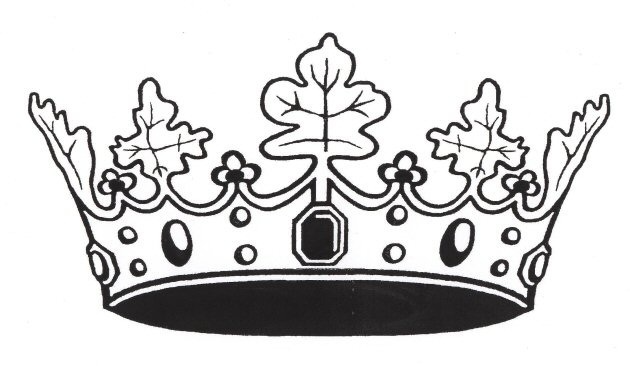              Kings ChoraleAgreement to COVID 19 safety protocols and acknowledgement of riskI, __________________________________, agree to comply with all of the COVID 19 safety protocols that are required to attend any Kings Chorale in-person choir rehearsals.I have read the protocols that have been put in place for the fall of 2021 which will include wearing a mask at all times while at Berwick Baptist Church (or other venue), hand sanitizing and possibly physical distancing.  I understand that protocols may change over time. I understand and acknowledge that the protocols that are put in place are necessary public health requirements that are intended to mitigate the risk of COVID transmission, but do not eliminate all risks.I acknowledge that the safety of all members of the choir, including the artistic director and accompanist, depends on our communal effort to comply with the safety protocols.I confirm that I will not attend rehearsals and I will notify our conductor, if any of the following apply to me on the day of rehearsal:	1. I have a fever.	2.  I have any of the following signs or symptoms: 		cough, sore throat, shortness of breath, decrease in sense of taste or smell, runny 	nose or sneezing (not allergy related), headache (not a known condition), unexplained fatigue, difficulty swallowing, nausea/vomiting, diarrhea, abdominal pain.	3.  I have had close contact with individuals confirmed to have positive diagnosis of 			COVID-19 in the last 14 days___________________					__________________________Date       						Signature